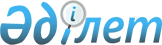 Об утверждении перечня энзоотических болезней животных, профилактика и диагностика которых осуществляется за счет бюджетных средствПостановление акимата Акмолинской области от 7 апреля 2016 года № А-5/157. Зарегистрировано Департаментом юстиции Акмолинской области 12 мая 2016 года № 5348      Примечание РЦПИ.

      В тексте документа сохранена пунктуация и орфография оригинала.

      В соответствии с подпунктом 17-3) пункта 1 статьи 10 Закона Республики Казахстан от 10 июля 2002 года "О ветеринарии" акимат Акмолинской области ПОСТАНОВЛЯЕТ:

      1. Утвердить прилагаемый перечень энзоотических болезней животных, профилактика и диагностика которых осуществляется за счет бюджетных средств.

      2. Контроль за исполнением настоящего постановления возложить на первого заместителя акима Акмолинской области Отарова К.М.

      3. Настоящее постановление вступает в силу со дня государственной регистрации в Департаменте юстиции Акмолинской области и вводится в действие со дня официального опубликования.

 Перечень энзоотических болезней животных, профилактика и диагностика которых осуществляется за счет бюджетных средств      Болезни крупного рогатого скота: гиподерматоз (подкожный овод);

      Болезни лошадей: мыт, сальмонеллезный аборт.


					© 2012. РГП на ПХВ «Институт законодательства и правовой информации Республики Казахстан» Министерства юстиции Республики Казахстан
				
      Аким области

С.Кулагин
Утвержден
постановлением акимата
Акмолинской области
от 7 апреля 2016 года
№ А-5/157